Картотека игр - пантомим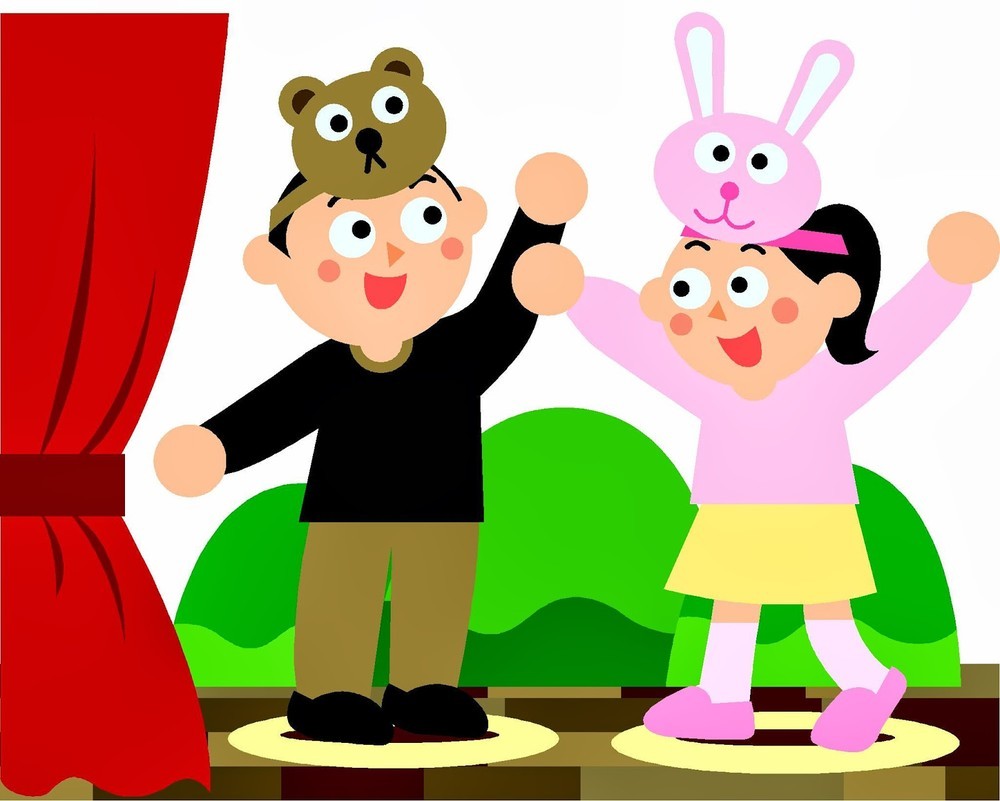 Игра – пантомима «Утка»Цель. Развивать пантомимические навыки, мелкую моторику рук;Педагог читает стихотворение:Пестрая утка на камне сидела, Утка пугала в реке пескаря:В толстую дудку утка гудела. «Кря, кря, кря!»Во время чтения дети стоят, заложив руки за спину, переваливаясь с боку на бок. Реплику утки говорятгромко все вместе.Педагог встает в отдалении от детей и зовет их, поставив на пол воображаемую миску с кормом:— Утятки мои, идите ко мне, я вас покормлю.Педагог уточняет и показывает: как ходят утки, как они машут крыльями, вытягивают шею, едят.Игра-пантомима «Кто живет в Африке?»Цель. Учить свободно двигаться, используя все окружающее пространство;формировать навыки импровизации.Перед игрой педагог выставляет на фланелеграфе иллюстрации с изображением африканских животных(жираф, слон, лев, носорог, бегемот, зебра, обезьяны...).—Знакомы ли вам эти животные? (Ответы детей.)—Представьте себе, что вы попали в жаркую Африку и превратились в этих животных. Вы неговорите, кем вы стали, а я попробую это отгадать.Включается фонограмма «Чунга-чанга», дети имитируют движения выбранного животного, авоспитатель пытается отгадать.Игра-пантомима «Муравейник»Цель. Учить отождествлять себя с заданным персонажем, побуждать самостоятельновыбрать роль.Представьте себе, что вы идете по лесу. Солнышко припекает, до дома далеко, ваши ноги устали,и вы решили отдохнуть. А вот и пень!Сели на пенек, вытянули ноги, глаза прикрыли, отдыхаете.И вдруг... что это? Кто-то ползет по вашим ногам... Ой, это муравьи! Вы сели на пень -муравейник! Скорее стряхивайте с себя муравьев и осторожно, чтобы не подавить их, отпрыгивайте в сторону.Игра проводится несколько раз коллективно и по желанию индивидуально.Игра-пантомима «Мухи»Цель. Развивать пантомимические навыки и творческое воображениеДетям предлагается внимательно прослушать стихотворение, затем педагог читает, а дети, непроизнося ни слова, «показывают» стихотворение мимикой и жестами. Можно использоватьмузыкальное сопровождение.На паркете в восемь пар мухи танцевали.Увидали паука — в обморок упали.Ах!Стихотворение разыгрывается несколько раз. (Можно менять музыку.)Игра-пантомима «Жадный пес»Цель. Развивать пантомимические навыки.Педагог читает текст, дети имитируют движения по тексту:Жадный пес — Тесто замесил,Дров принес. Испек пирожок,Печку затопил, Сел в уголокВоды наносил, И съел его сам! AM!После каждой строки делайте паузу, чтобы дети успели импровизировать в движениях задания. Еслиесть затруднения, то вступайте в игру сами или наводящими вопросами помогите детям добиться более убедительной игры (Как тяжело нести дрова, целая охапка в руках, под их тяжестью мы согнулись и т.д.)Игра-пантомима «Был у зайца огород» (В.Степанов.)Цель. Развивать пантомимические навыки.Педагог читает, дети имитируют движения.Был у зайки огород, Зайка с радостью идет.Ровненьких две грядки. Но сначала все вскопает,Там играл зимой в снежки, А потом всё разровняет,Ну а летом — в прятки. Семена посеет ловкоА весною в огород. И пойдет сажать морковку.Ямка — семя, ямка — семя,И глядишь, на грядке вновьВырастут горох, морковь.А как осень подойдет,Урожаи свои соберет.И как раз — здесь закончился рассказ!Игра-пантомима «Сугроб»Цель: Развивать пантомимические навыки, воображение.Дети имитируют движения по тексту.На поляне сугроб. Большой-пребольшой. Но вот пригрело солнышко. Сугроб тихонечко сталоседать под лучами теплого солнца. И медленно потекли из сугроба маленькие ручейки. Они еще сонныеи слабенькие. Но вот солнце пригрело еще сильнее, и ручейки проснулись и быстро, быстро побежали,огибая камушки, кустики, деревья. Вскоре они объединились, и вот шумит в лесу бурная река. Бежитрека, увлекая с собой прошлогодние листья и ветки. И вскоре река влилась в озеро и исчезла.— Почему река исчезла в озере?Игра-пантомима «Медвежата»Цель: Развивать пантомимические навыки.А вот посмотрите, гора старого валежника. Ой, это берлога! А в ней спят медвежата. Но вотпригрело солнышко, растопило снег. Капельки воды просочились в берлогу. Вода попала на нос, уши,лапы медвежат.Медвежата потянулись, фыркнули, открыли глаза и стали выбираться из берлоги. Раздвинув лапамисучья, они выбрались на поляну. Лучи солнца слепят глаза. Медвежата прикрывают лапами глазки ирычат от недовольства. Но вскоре глаза привыкли. Медвежата огляделись, понюхали носом свежийвоздух и тихо разбрелись по полянке. Сколько здесь всего интересного! Дальше возможна импровизация.Игра – пантомима «В гостях у сказки»Цель: Развивать пантомимические навыки.Дети выбирают карточки с изображением сказочных персонажей.Показать, как Коза (Баба Яга, КраснаяШапочка и др.)— смотрится в зеркало;— пробует любимое блюдо;— пробует нелюбимое блюдо;— выслушивает комплимент;— выслушивает замечание;— садится на стул.Игра – пантомима «Загадка»Цель: Развивать пантомимические навыки.Играющие делятся на две команды: одни загадывают загадки, изображают, а другие отгадывают. В ходе игры команды меняются заданиями.—в магазине (игрушек, овощном, гастрономе, мебельном и пр.) — отгадать, какой товар нуженпокупателю или какой товар стоит на полке;—в зоопарке: отгадать, кто сидит в клетке;—отгадать профессию (по характерным движениям и позе);—отгадать, каким образом происходило путешествие (на лодке, самолетом, поездом и пр.);—отгадать настроение (по позе, выражению лица, походке и т. д.);—отгадать, какая на улице погода;—определить по походке прохожего. Кто он  - балерина, солдат, «задавака»,  старый человек, манекенщица, человек, которому жмут ботинки, и т. д.?Игра – пантомима «Если бы…….."Цель: Развивать пантомимические навыки1. Подойти к столу и рассмотреть его, будто это:— королевский трон,— аквариум с экзотическими рыбками,— костер,— куст цветущих роз.3. Передать книгу друг другу так, как будто это:— кирпич,— кусок торта,— бомба,— фарфоровая статуэтка и т. д.4. Взять со стола карандаш так, как будто это:— червяк,— горячая печёная картошка,— маленькая бусинка.5. Пройти по линии, нарисованной мелом, как по канату.6. Выполнять различные действия:— чистить картошку,— нанизывать бусы на нитку,— есть пирожное и т. д.Игра – пантомима «Скульптор и глина»Цель. Развитие коммуникативных способностей.Дети распределяются парами и занимают свободное место в зале,Договариваются между собой, кто из них «Скульптор», а кто —«Глина».Скульпторы лепят из Глины: животных, спортсменов, игрушки, сказочных персонажей.Затем играющие ( дети) меняются ролями.Примечание: выбирается несколько экспертов, которые отгадывают, что слепил Скульптор.После разгадки Скульптура (Глина) расколдовывается и перестает сохранять позу.